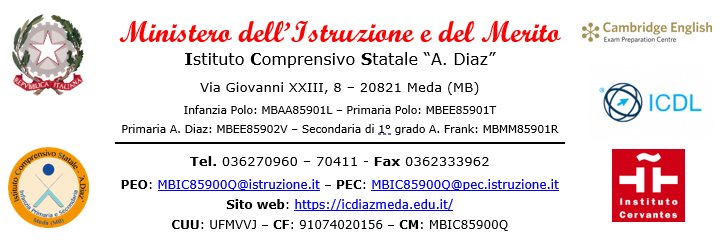 CONVOCAZIONE GENITORI PER MATERIA/E INSUFFICIENTE/IAi Genitori di___________________plesso “A. Frank”Si comunica che in sede dello scrutinio tenuto il ________________________________ è emerso che il rendimento dell'alunno/a __________________________ classe __________ sez. __________ è insufficiente nelle seguenti materie:1. _______________________________________________;2. _______________________________________________;3. _______________________________________________;4. _______________________________________________;5. _______________________________________________.Visti i risultati, al fine di migliorare il rendimento nelle suddette discipline e per non compromettere l'esito dell'anno scolastico, riteniamo necessario un colloquio con i seguenti docenti:Il Dirigente ScolasticoDott.ssa Valeria CeredaProtocollo __________	Data ______________	Riservato all'Ufficio Segreteria________________________________________________________________________________________________________________________